	П О М Ш У Ö М		Р Е Ш Е Н И Е   	О внесении изменений в решение Совета городского поселения «Печора» от 24 декабря 2019 года № 4-23/112«О бюджете муниципального образования городского поселения «Печора» на 2020 год и плановый период 2021 и 2022 годов»В соответствии с пунктом 2 части 1 статьи 30 Устава муниципального образования городского поселения «Печора» Совет городского поселения «Печора» решил:Внести в решение Совета городского поселения «Печора» от 24 декабря 2019 года № 4-23/112 «О бюджете муниципального образования городского поселения «Печора» на 2020 год и плановый период 2021 и 2022 годов» следующие изменения:пункт 1 изложить в следующей редакции:«1. Утвердить основные характеристики бюджета муниципального образования городского поселения «Печора»» на 2020 год:общий объем доходов в сумме 302 032,6 тыс. рублей; общий объем расходов в сумме 320 944,8 тыс. рублей;      дефицит в сумме 18 912,2 тыс. рублей»;в пункте 4 цифру «522,0» заменить цифрой «561,2»;в пункте 5 цифру «140 344,8» заменить цифрой «147 344,8»;приложение 1 изложить в редакции согласно приложению 1;приложение 3 изложить в редакции согласно приложению 2;приложение 4 изложить в редакции согласно приложению 3.       	2. Контроль за исполнением настоящего решения возложить на постоянную комиссию Совета городского поселения «Печора» по бюджету, налогам, экономической политике и благоустройству (Олейник В.В.).3. Настоящее решение вступает в силу со дня его официального опубликования.Глава городского поселения «Печора» - председатель Совета поселения                                                             А.И. Шабанов      «ПЕЧОРА» КАР ОВОМÖДЧÖМИНСА СÖВЕТ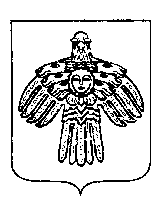 СОВЕТ ГОРОДСКОГО ПОСЕЛЕНИЯ «ПЕЧОРА»  « 03 » ноября 2020 года  г. Печора Республика Коми           № 4-26/121